ДО КМЕТА НА ОБЩИНА СМОЛЯН                                                                                    ИСКАНЕ ЗА СЪСТАВЯНЕ НА АКТ ЗА СМЪРТ НА БЪЛГАРСКИ ГРАЖДАНИН, ПОЧИНАЛ В ЧУЖБИНАПодписаният/ата……………………………………………………………………………………………………                                                  /наследници/,             /упълномощено лице/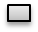 Роден/а на: …………………………, ЕГН/ЛНЧ …………………………….., Гражданство: …………………..Документ за самоличност № ……………………………., издаден на: …………………. от: …………………Пълномощно № …………………………………………………………………………………………………….Постоянен адрес: ………………………………………………………………………………………………….../област, община, населено място/……………………………………………………………………………………………………………………….                                           /бул.(ул.), №, вх., ет., ап./                                /телефон за връзка/                                                        Уважаеми господин Мелемов,         На основание чл. 24, чл. 25, чл. 26, чл. 27, чл. 28 от наредба № РД-02-20-9 от 21 май 2012 г. за функциониране на единната система за гражданска регистрация, издадена от министъра на регионалното развитие и благоустройството.         Моля, да бъде признат акта за смърт в Република България на лицето :…………………………………….   ……………………………………..       ……………………………………..                          /собствено име/                                             /бащино име /                                                         /фамилно име/от ………………. пол,  починал/а  в ……………………………………………………… на …….......................                                                                                                       /държава, населено място/                                                      /дата/         Гражданство: …………………………, ЕГН……………………………, семейно положение…………............Постоянен адрес:………………………………………………………………………………………………….../област, община, населено място/Дата: …………………..гр. Смолян                                                                                                                 С Уважение:…………………..         Необходими документи за признаване на чуждият акт за смърт  на основание чл. 24, ал. 1, ал. 2, т. 3, т. 4, ал. 3, чл. 27 от наредба № РД-02-20-9 от 21 май 2012 г. за функциониране на единната система за гражданска регистрация:         1. Препис или извлечение от акт за смърт снабден с апостил, превод и заверка или многоезичен акт за смърт - формуляр С /при преценка на длъжностно лице по гражданско състояние може да се изисква превод заверен от нотариус/.         2. Пълномощно /ако се подава от трето лице/.         Важно:         Във връзка чл. 4, ал. 5, ал. 6 и ал. 7 от наредба № РД-02-20-9 от 21 май 2012 г. за функциониране на единната система за гражданска регистрация,  по искане от заинтересуваното лице да получи оригиналните документи  длъжностното лице по гражданското състояние изготвя копие на документите и вписва на всяка страница "вярно с представения оригинал", пореден номер на страница и общ брой страници на документа, името си, датата, на която е изготвено копието, полага подписа си и печата на общината.        Искането за връщане на оригиналните документи се заявява при внасянето им в общинската администрация за съставяне на актовете за гражданско състояние.